 «Дорожка здоровья на летнем участке»Что за диво?Ножки встали на дорожку.На дорожку не простую,На веселую такую!По мосточку мы пойдем,Ножки наши разомнём.Вот, следочки перед нами,Ну-ка, прыгнем поскорей,А вот змейка перед нами,мы потопаем по ней.Еще Гиппократ сказал: "Стопа - это здоровье". Сейчас множество различных "дорожек", их можно и купить, и сделать своими руками из бросового материала.Цель: «Дорожка здоровья» позволяет проводить профилактику и коррекцию здоровья детей в игровой форме в естественных условиях окружающей среды.Основные задачи:профилактика плоскостопия;улучшение координации движения;улучшения функции сердечно-сосудистой и дыхательной систем организма;повышение сопротивляемости организма к инфекционным заболеваниям и закаливание детей;улучшение эмоционально-психологического состояния детей;положительная динамика ростовесовых показателей;приобщение к здоровому образу жизни.Ожидаемый результат:*укрепление здоровья детей;*снижение уровня заболеваемости;*поддержание здорового образа жизни в семье;*повышение интереса детей к занятиям физическими упражнениями на воздухе с использованием естественных материалов (песок, вода, дерево, камень и т.д.).Летом в полной мере для закаливания детского организма можно воспользоваться и солнцем, и водой, и воздухом. Недаром говорят: «Солнце, воздух и вода - наши лучшие друзья».Для закаливания мы используем дорожку здоровья. При изготовлении дорожек можно использовать любой материал: крышки от дет. пюре, пробки пластмассовые, катушки от ниток, керамзит и даже решили использовать старую пирамидку, скорее части от нее и даже старые фломастеры, и счётные палочки!.  Дорожка  продумана таким образом, что по ней дети могут ходить босиком, а также выполнять физические упражнения: ходьбу и лёгкий бег между предметами, метание колец в цель, прокатывание мяча между предметами и по прямой дорожке. НАПРИМЕР:Начало дорожки здоровья – это мостик, выполненный из берёзовых брёвен.Дальше идёт короб с ячейками, где находится песок и камешки- отличное приспособление для профилактики плоскостопия. Камешки и песок мы разместили в коробе так, чтобы был контраст для стоп детей. Дальше идут пеньки. Они отлично подходят для развития у детей равновесия и координации. В конце дорожки здоровья детей встречает …герой. Он предлагает детям проверить свою меткость и проявить себя в метании колец.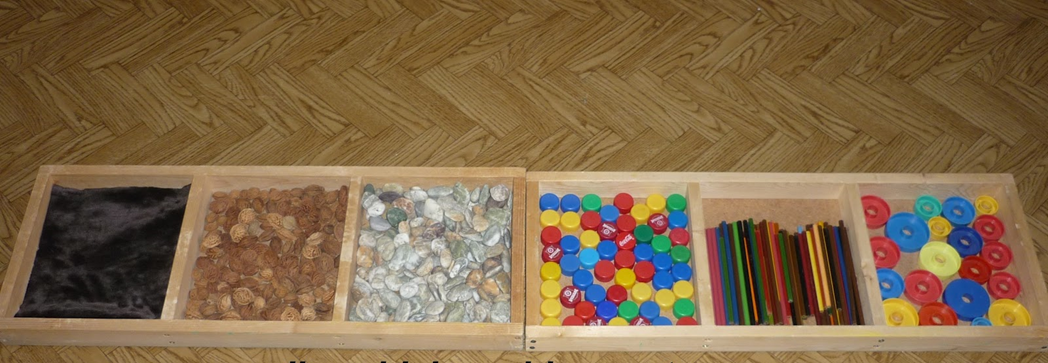 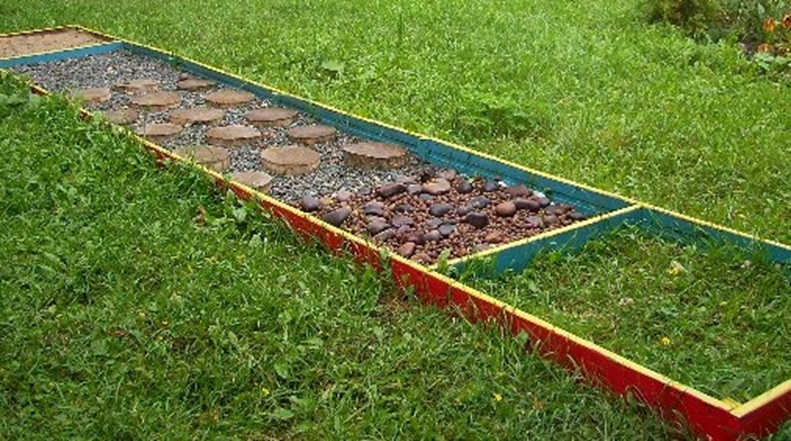 Удачи Вам в работе!Инструктор по ФК Величко Л.В.